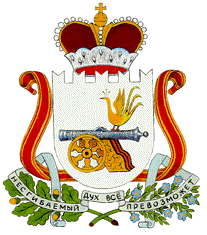 СОВЕТ ДЕПУТАТОВНОВОМИХАЙЛОВСКОГО СЕЛЬСКОГО ПОСЕЛЕНИЯМОНАСТЫРЩИНСКОГОРАЙОНАСМОЛЕНСКОЙ ОБЛАСТИР Е Ш Е Н И Еот   07.02.2017 года                        №4                             д. Михайловка     О назначении  публичных  слушанийпо  проекту  решения  Совета   депутатовНовомихайловского сельского поселения Монастырщинского района Смоленской области    « О   внесении   изменений    в Устав    Новомихайловского     сельского поселения Монастырщинского   района Смоленской области» В соответствии с пунктом  4 статьи 44 Федерального закона от 06.10.2003 года № 131 «Об общих принципах организации местного самоуправления в Российской Федерации»,  в целях приведения Устава  Новомихайловского  сельского поселения Монастырщинского района Смоленской области в соответствие с федеральным и областным законодательством, Совет депутатов  Новомихайловского  сельского поселения Монастырщинского района Смоленской области         Р Е Ш И Л :      1. Вынести на публичные слушания вопрос по проекту решения Совета депутатов Новомихайловского сельского поселения Монастырщинского района Смоленской области «О внесении изменений в Устав Новомихайловского сельского поселения Монастырщинского района Смоленской области».            2. Провести публичные слушания по проекту решения Совета депутатов Новомихайловского  сельского поселения Монастырщинского района Смоленской области   «О внесении изменений в Устав  Новомихайловского  сельского поселения Монастырщинского района Смоленской области» 10.03.2017г. в 14 - 00 часов в помещении Администрации  Новомихайловского  сельского поселения, Монастырщинского района Смоленской области по адресу: д. Михайловка, Монастырщинского района  Смоленской области.3. Утвердить состав оргкомитета по проведению публичных слушаний по проекту решения Совета депутатов  Новомихайловского  сельского поселения Монастырщинского района Смоленской области   «О внесении изменений в Устав  Новомихайловского  сельского поселения Монастырщинского района Смоленской области» в составе:Иванов С.В. – председатель Совета депутатов  Новомихайловского  сельского поселения Монастырщинского района Смоленской области; Цикунова Н.В. – заместитель председателя Совета депутатов  Новомихайловского  сельского поселения Монастырщинского района Смоленской области; Кузьменкова И.А. - депутат Совета депутатов  Новомихайловского  сельского поселения Монастырщинского района Смоленской области; Петракович И.Ю.- депутат Совета депутатов  Новомихайловского  сельского поселения Монастырщинского района Смоленской области;Козлов А.А. -  депутат Совета депутатов  Новомихайловского  сельского поселения Монастырщинского района Смоленской области.4. Утвердить ответственным за организацию и проведение первого заседания оргкомитета Главу муниципального образования Новомихайловского сельского поселения Монастырщинского района Смоленской области Иванова С.В.  5.Настоящее решение подлежит официальному опубликованию в информационной газете Администрации Новомихайловского сельского поселения Монастырщинского района Смоленской области  «Новомихайловский вестник».Глава муниципального образованияНовомихайловского  сельского поселенияМонастырщинского района Смоленской области                                                           С.В.Иванов